Mathematics Department – February, 17 BulletinOne of the things the maths department prides itself on is using something called the Concrete, Pictorial and Abstract (CPA) Model for teaching maths. This means that we always start with physical resources to introduce a new concept or activity. We build up understanding through the use of resources that can be used by all our pupils before then moving onto using pictures or images to support the development of the idea our pupils are learning. We then finally move onto the abstract form of maths, which is basically all our learners applying what they have learnt using a written format.The photographs below are taken from a maths group who have started a data handling project this week and demonstrates this CPA model in action.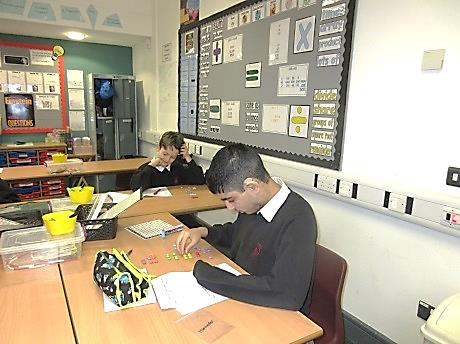 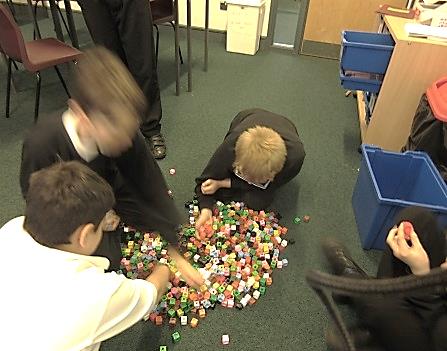 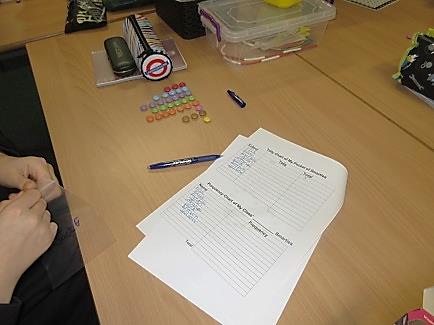 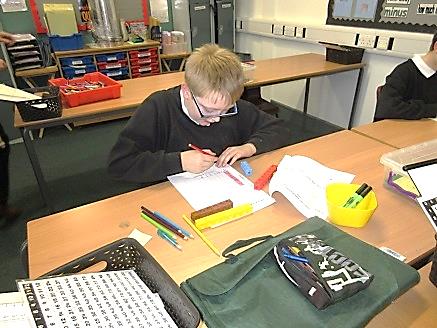 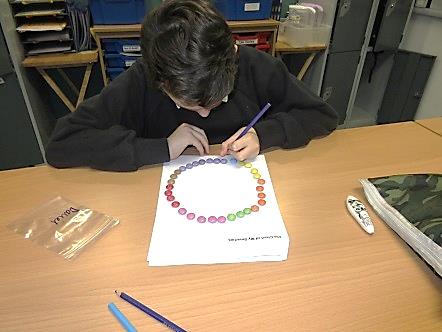 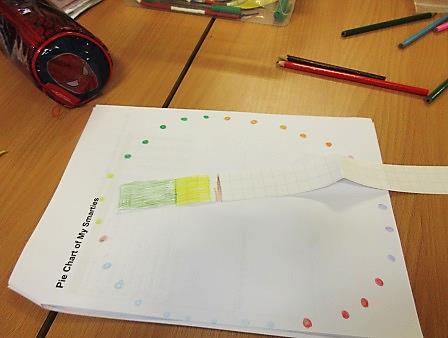 